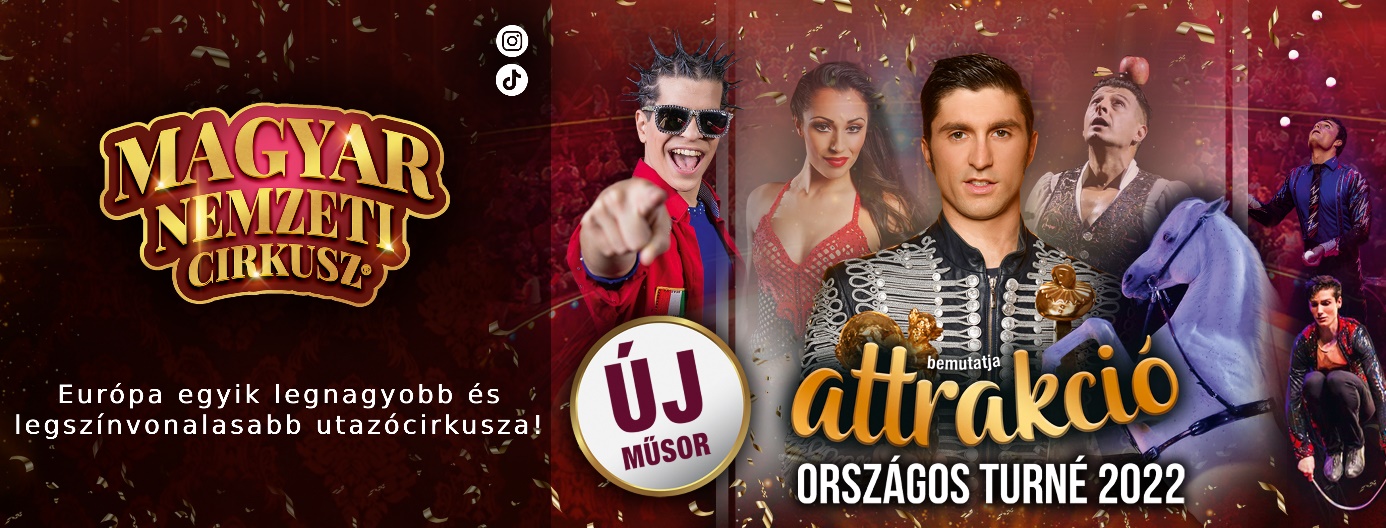 2022. július 1 - augusztus 27.BALATONLELLE - 7-es főút mellett a Cirkusz téren Rákóczi út 331.attrakció 
(A műsor szünettel együtt kb. 2 óra hosszú.)JEGYRENDELÉS 2 MÓDON LEHETSÉGES!1 MÓDKérjük jegyigényét e-mailben küldje el brezovszki.valeria@magyarnemzeticirkusz.hu levelezési címre. Visszaigazolás 24 órán belül érkezik a postaládájába. A megrendelt jegyekről emailben nyomtatványt küldünk, amit a jegypénztárban kell leadni! Kizárólag kinyomtatva tudjuk elfogadni! Megértését köszönjük!Jegyvásárlást követően az ülőhelyek biztosítva vannak, elfoglalásuk érkezési sorrendben történik.OTP, K&H, MKB Szép kártya egyenlegével a fizetés az előadás kezdetét megelőző óráig lehetséges.2 éves kor alatt ingyenes a belépés.2 MÓDEgyszerűen csak kattintson erre a linkre (vagy másolja be a keresőbe a linket) és töltse ki az űrlapot. https://forms.gle/e7ceoFDWUZKwHcZu6A visszaigazolás azonnal érkezik a postaládájába!Kedvezményes jegyár 4000 Ft helyett az A szektorban hétfő-szombat 20.00Kedvezményes jegyár 4000 Ft helyett az A szektorban hétfő-szombat 20.001-20 fő esetén3500 Ft20-50 fő esetén 3250 Ft50 fő felett3000 Ft2 éves kor alatt ingyenes - vasárnap szünnap!2 éves kor alatt ingyenes - vasárnap szünnap!Cirkuszok Éjszakája: július 15 - 16. 
(kibővített műsor, emelt jegyáras rendezvény, kedvezmény nem vonatkozik a programra)Cirkuszok Éjszakája: július 15 - 16. 
(kibővített műsor, emelt jegyáras rendezvény, kedvezmény nem vonatkozik a programra)